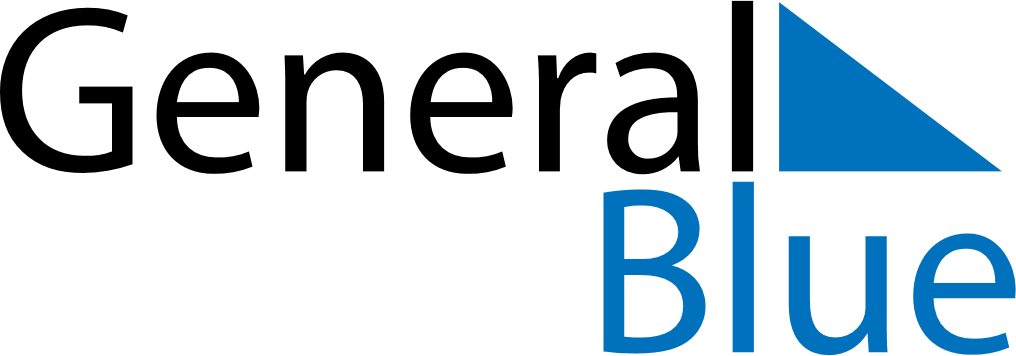 November 2024November 2024November 2024November 2024November 2024November 2024Erhet, Bulgan, MongoliaErhet, Bulgan, MongoliaErhet, Bulgan, MongoliaErhet, Bulgan, MongoliaErhet, Bulgan, MongoliaErhet, Bulgan, MongoliaSunday Monday Tuesday Wednesday Thursday Friday Saturday 1 2 Sunrise: 7:53 AM Sunset: 5:49 PM Daylight: 9 hours and 55 minutes. Sunrise: 7:55 AM Sunset: 5:47 PM Daylight: 9 hours and 52 minutes. 3 4 5 6 7 8 9 Sunrise: 7:56 AM Sunset: 5:46 PM Daylight: 9 hours and 49 minutes. Sunrise: 7:58 AM Sunset: 5:44 PM Daylight: 9 hours and 46 minutes. Sunrise: 7:59 AM Sunset: 5:43 PM Daylight: 9 hours and 43 minutes. Sunrise: 8:01 AM Sunset: 5:41 PM Daylight: 9 hours and 40 minutes. Sunrise: 8:03 AM Sunset: 5:40 PM Daylight: 9 hours and 37 minutes. Sunrise: 8:04 AM Sunset: 5:38 PM Daylight: 9 hours and 34 minutes. Sunrise: 8:06 AM Sunset: 5:37 PM Daylight: 9 hours and 31 minutes. 10 11 12 13 14 15 16 Sunrise: 8:07 AM Sunset: 5:36 PM Daylight: 9 hours and 28 minutes. Sunrise: 8:09 AM Sunset: 5:34 PM Daylight: 9 hours and 25 minutes. Sunrise: 8:10 AM Sunset: 5:33 PM Daylight: 9 hours and 22 minutes. Sunrise: 8:12 AM Sunset: 5:32 PM Daylight: 9 hours and 19 minutes. Sunrise: 8:13 AM Sunset: 5:31 PM Daylight: 9 hours and 17 minutes. Sunrise: 8:15 AM Sunset: 5:29 PM Daylight: 9 hours and 14 minutes. Sunrise: 8:16 AM Sunset: 5:28 PM Daylight: 9 hours and 11 minutes. 17 18 19 20 21 22 23 Sunrise: 8:18 AM Sunset: 5:27 PM Daylight: 9 hours and 9 minutes. Sunrise: 8:19 AM Sunset: 5:26 PM Daylight: 9 hours and 6 minutes. Sunrise: 8:21 AM Sunset: 5:25 PM Daylight: 9 hours and 4 minutes. Sunrise: 8:22 AM Sunset: 5:24 PM Daylight: 9 hours and 1 minute. Sunrise: 8:24 AM Sunset: 5:23 PM Daylight: 8 hours and 59 minutes. Sunrise: 8:25 AM Sunset: 5:22 PM Daylight: 8 hours and 56 minutes. Sunrise: 8:27 AM Sunset: 5:21 PM Daylight: 8 hours and 54 minutes. 24 25 26 27 28 29 30 Sunrise: 8:28 AM Sunset: 5:20 PM Daylight: 8 hours and 52 minutes. Sunrise: 8:29 AM Sunset: 5:20 PM Daylight: 8 hours and 50 minutes. Sunrise: 8:31 AM Sunset: 5:19 PM Daylight: 8 hours and 47 minutes. Sunrise: 8:32 AM Sunset: 5:18 PM Daylight: 8 hours and 45 minutes. Sunrise: 8:34 AM Sunset: 5:17 PM Daylight: 8 hours and 43 minutes. Sunrise: 8:35 AM Sunset: 5:17 PM Daylight: 8 hours and 41 minutes. Sunrise: 8:36 AM Sunset: 5:16 PM Daylight: 8 hours and 40 minutes. 